Тақырыбы: «Ортамызды  аялайық!» 
Мақсаты: 
Оқушылардың қоршаған ортаға деген махаббат құндылықтары жайлы түсініктерін кеңейту.Шығармашылық қабілеттерін, жақсылық жасай білу іскерліктерін, ойлау қабілетін дамыту, өз ойын еркін жеткізе білуге дағдыландыру.
Табиғатты қорғауға, елін, жерін сүюге, мейірімділікке, ізгілікке тәрбиелеу,экологиялық тәрбие беру, Табиғат-Анаға сүйіспеншілікпен қарауға жетелеу.
Көрнекі құралдар: интерактивті тақтаға әзірленген слайдтар, табиғат туралы нақыл сөздер, «Өзін-өзі тану»бағдарламасы бойынша дайындалған видео фильм, 
1.Ұйымдастырукезеңі:
Мұғалім өлең оқу: (музыка әуені жүріп тұрады)Сұлу дала! Менің сүйген еркемсің,Жаны жайсаң жаратылған өлкемсің.Қандай жақсы қазақ болып туғаным,О, туған жер, тамашасың, көркемсің!Кең дала көремісің сонау жатқан,Жібектей жасыл шөппен бетін жапқан.Асқар тау, айдын шалқар көл мен өзен,Әне сол анам еді мені тапқан.Ойласаң табиғат пен адам егіз,Жылдың сол мезгілінен өзге неміз?Табиғатсыз қоғам жоқ,болған емес,Ал қоғамсыз, табиғаттың өзі де өлі .Табиғаттың бауырысың, досысыңАянбау да керек шығар дос үшін.Екеуіңнің араңдағы байланыс,Өмірбақи үзілмесін, қосылсын.

2. Тәрбие сағатының тақырыбын айтып, мақсатын хабарлау; Баларды 5 топқа бөлу:Қоқыстың шашылуыГаздардың ауаны бүлдыруіСудың ластануыЗауыттардың түтіндеріЖеке танымдық топ

3) 4 мәселенің пайда болған себептерін топта талқылап суреттерге талдау жасау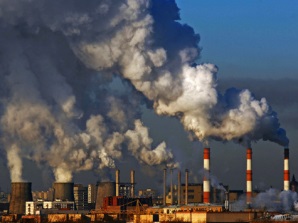 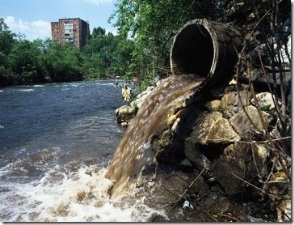 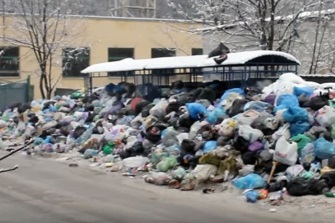 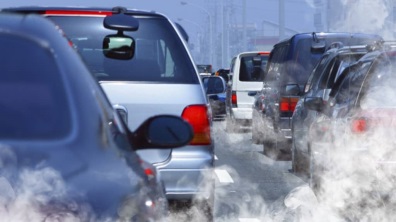 5 топ әр сөйлеген балаларға толықтыру жасап топқа баға береді4. Болып жатқан осы мәселелерден арылуға көмектесетін құрылға не мәселеленің шешімі боладын ұсыныс жасау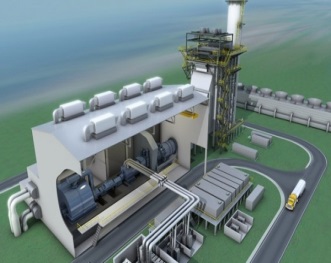 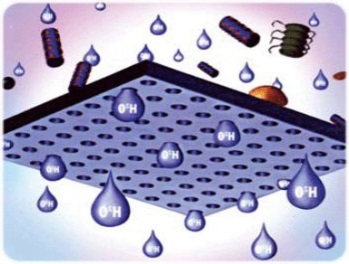 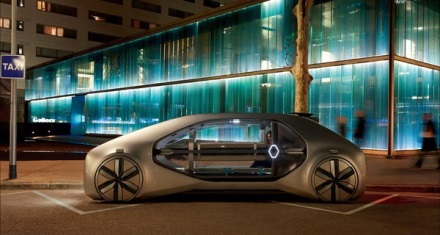 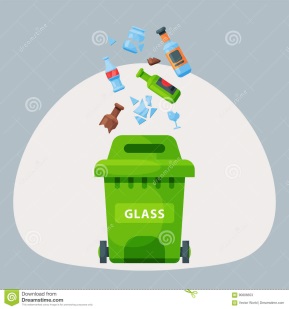 5 топ өз ұсыныстарын қосып бағаларын береді5.  Табиғатқа тілек айту. (мазайканың бөліктеріне жазып, мазайканы құрып жапсырады)

12.Қорытынды
Табиғат – бүкіл тіршілік атауының алтын ұясы және аялы бесігі, құтты қонысы мен өнер мекені. Табиғат – адамға қажет баға жетпес байлық, ырыс пен мол қазынаның қайнар көзі. Сондықтан халқымыз «Табиғат – адамзаттың өмір нәрі, қажетінің табылар содан бәрі» деп дәріптеген. Табиғат – адам бойына адамгершілік абзал қасиеттерді қалыптастыратын ұлағатты ұстаз. Табиғат адам өмірінің барлық қажетін толық өтей алу үшін ол міндетті түрде ештеңемен былғанып уланбауы тиіс. Адам өзінің де, табиғаттың да досы, санасыз іс - әрекет жасаса, жауы бола алады. Адам баласы табиғаттың ең ұлы перзенті болумен бірге ең ұлы қамқоршысы екенін ешқашан естен шығармауымыз керек.
Табиғат адам бойына шабыт, көңіліне қуат, сезіміне сұлулық пен сағыныш ұялатады. Адам бойына адамгершілік қасиеттерді қалыптастыратын мол тәрбие көзі. Адам табиғатқа мейірімділікпен, сүйіспеншілікпен, қамқорлықпен қарап, үйлесімділік сақталғанда, адамзат баласы үшін табиғат – кең сарай мәңгі тозбас құтты қоныс болатынын ешқашан ұмытпайық.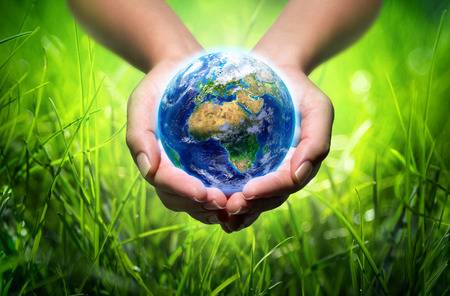 